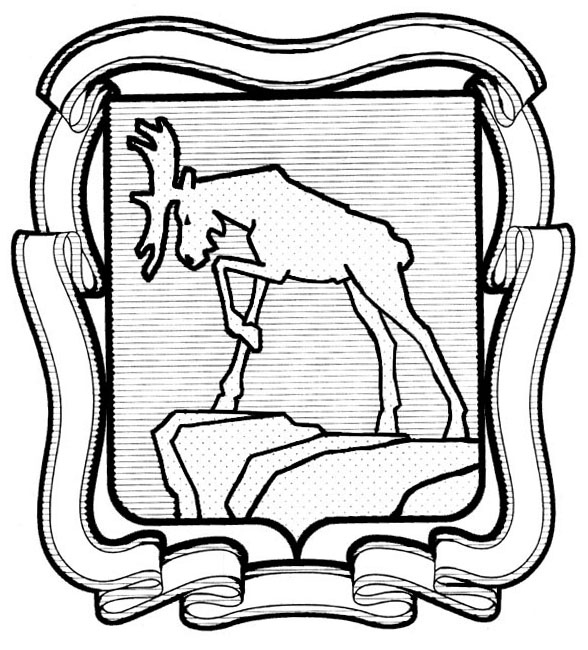 Проект решенияСОБРАНИЕ ДЕПУТАТОВ МИАССКОГО ГОРОДСКОГО ОКРУГАЧЕЛЯБИНСКОЙ ОБЛАСТИ________________ СЕССИЯ СОБРАНИЯ ДЕПУТАТОВ МИАССКОГОГОРОДСКОГО ОКРУГА ШЕСТОГО СОЗЫВАРЕШЕНИЕ № _________                                                                                                                 от _____________ 2023 года О внесении изменения в Решение Собрания депутатов Миасского городского округа от 14.07.2023 г. № 2 «Об утверждении структуры и лимита численности Администрации Миасского городского округа»» Рассмотрев предложение Главы Миасского городского округа Е.В. Ковальчука о внесении изменения в Решение Собрания депутатов Миасского городского округа от 14.07.2023 г. № 2 «Об утверждении структуры и лимита численности Администрации Миасского городского округа»», в соответствии с Трудовым кодексом Российской Федерации, на основании Решения Собрания депутатов Миасского городского округа от 21.12.2007 № 14 «Об утверждении положения «О муниципальной службе в Миасском городском округе»,  Плана мероприятий по оптимизации системы муниципального управления Миасского городского округа, утвержденного постановлением Администрации Миасского городского округа от 18.03.2019 г. № 1169, учитывая рекомендации постоянной комиссии по вопросам экономической и бюджетной политики, руководствуясь Федеральным законом от 06.10.2003 г. № 131-ФЗ «Об общих принципах организации местного самоуправления в Российской Федерации» и Уставом Миасского городского округа, Собрание депутатов Миасского городского округа,РЕШАЕТ:1. Внести изменение в Решение Собрания депутатов Миасского городского округа от 14.07.2023 г. № 2 «Об утверждении структуры и лимита численности Администрации Миасского городского округа»», а именно в пунктах 1, 3 по тексту решения дату «01.10.2023» заменить на дату «01.09.2023».  2. Настоящее Решение вступает в силу с даты его опубликования. 3. Контроль исполнения настоящего Решения поручить постоянной комиссии по вопросам экономической и бюджетной политики.Председатель Собрания депутатовМиасского городского округа                                                                                  Д.Г. ПроскуринГлава Миасского городского округа                                                                                   Е.В. Ковальчук